招聘简介宁波中天工程有限公司，是专业从事石油化工、煤化工及炼油装置工程建设和技术服务的企业，从工程前期的规划，咨询到设计，采购，施工阶段的项目管理、开车服务、直到运营服务，我们为客户提供一站式解决方案,可采用EPC（设计-采购-施工总承包）、EM+PC（设计管理-采购-施工总承包）、EP（设计-采购总承包）、PC（采购、施工总承包）、PMC（项目管理承包）等多种项目管理模式承接大型化工工程装置的建设和管理，并提供相应的技术服务。中天工程致力于石油化工和煤化工的技术研发与创新，取得了化工石化医药行业甲级设计及施工等多项资质证书，并拥有化工设备制造工厂。公司坚持以人为本，实施人才强企战略，不断深化人力资源管理体制改革，创造良好的人才成长环境，加快人才队伍结构调整，优化人力资源配置，大力培养和引入业务发展急需的各类人才；建立与公司发展要求相适应的人才培养、选用、评价和激励机制；创建一支结构合理、专业配套、数量充足、既懂工程设计、又熟悉工程管理的复合型人才队伍，不断提升、增强公司的核心竞争力和综合实力。公司福利：1、特殊政策：高端人才定制化薪酬设计、新员工保护性薪酬政策。2、薪酬模块：固定工资、绩效奖金、项目奖金、年终奖金。3、福利模块：五险一金、健康体检、各类津补贴、带薪年休假、员工宿舍、国内外旅游。4、人才培养：入职培训、新员工导师带徒、专业培训等。5、薪资：5-8K。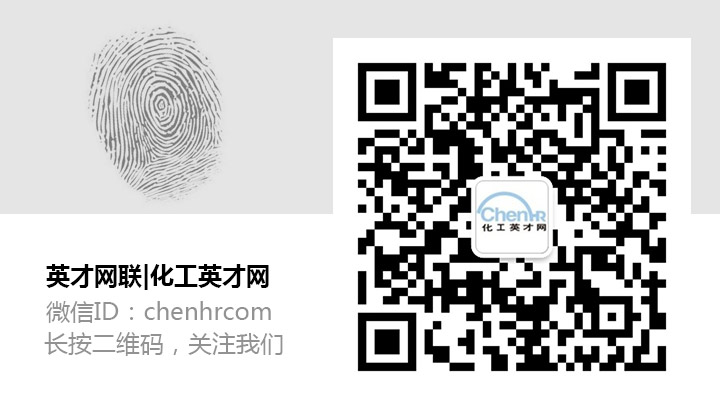 6、投递简历时，请提供本、硕成绩单、英语证书等相关证明文件。7、简历投递邮箱：zhongtian-hrd@nbztec.com。8、公司网址：www.nbztec.com。招聘岗位及需求序号岗位名称专业岗位需求招聘人数1化工工艺设计化学工程与工艺/化学工程211/985本科及以上学历，会使用CAD软件22工艺配管设计化学工程与工艺大专以上学历，会使用CAD软件。33电气设计电气工程及其自动化本科学历，专业偏强电方向，会使用CAD软件。14给排水设计给排水工程本科学历，会使用CAD软件。15土建设计土木工程211/985本科及以上学历，会使用CAD软件26自控设计自动化211/985本科及以上学历，会使用CAD软件17总图设计总图设计与运输工程/城市规划211/985本科及以上学历，会使用CAD软件18电气安装电气工程及其自动化/机电一体化本科学历，会使用CAD软件29仪表安装自动化/化工机械本科学历，会使用CAD软件210设备安装过程装备与控制工程本科学历，会使用CAD软件211管道安装化学工程与工艺本科学历，会使用CAD软件112安全员安全工程本科学历113造价员工程造价/工程管理本科学历214人力资源人力资源管理/工商管理人力方向本科学历115会计会计学本科学历1